Vikas		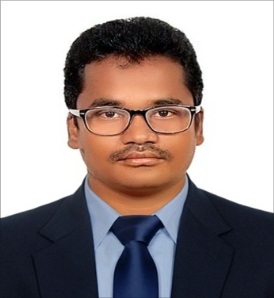 Email: vikas.386426@2freemail.com Career Objective:I am looking forward to work for an organization that offers both personal and professional growth while being resourceful, innovative and flexible.Academic Details:Work Experience:I have more than two years of experience in Instrumentation Cable Schedule, Digital and Analog Cable laying, installation of instruments,Trouble Shooting,loop checking and commissioning.Position: Assistant Engineer Tenure: 15th June, 2016 to 31st August, 2018Project Experience: 	Reactor Process Automation Utility Dispensing AutomationTemperature Control AutomationAcademic Projects:During my under graduation I worked on a projects “Image Based Password Authentication using Touch screens” to provide an easy accessibility for illiterates.“Solar Refrigeration System for Vaccines in Rural Areas”, which improves the transportation  of vaccines to rural areas and preservation of vaccines in rural areas.Certification Course: I have completed Post Graduation Diploma in Industrial Automation(PGDIA) from Prolific Systems and Technologies affiliated to AREF Group, the course covered training in Programmable Logic ControllersDistributed Control SystemsVariable  Frequency DrivesIndustrial Process ManagementPanel DesigningHuman Machine InterfaceInstruments Knowledge:Transmitter - Temperature, Flow, Level and Pressure.Switches – Flow and LevelControl Valve Weighing System – Load CellON/OFF ValvesSkills Summary:Installation of Access control systems and Security systems.RTD sensors calibration.DTM Temperature indicators calibration.Configuring and faults diagnosis of Control Loops.Installation, calibration and loop checking of the field instruments (Polmon, Emerson, Rosemount, Honeywell).Technical Support for the instrumentation team.Spares balance investigation and inventory control for all instruments spare parts.Personal Details:Full Name: VikasExamination passedUniversityCollegeYear of passingClass% of marksB. Tech [EIE]JNTUHyderabadVNR Vignana Jyothi Institute of engineering and technology2016First63.4Intermediate[MPC]Board of Intermediate EducationVignan Vidyalaya Junior College2012Distinctive95.310thCentral Board of Secondary EducationJawahar Navodaya Vidyalaya2010Distinctive86